……………………………………                                                                                                                                                       (miejscowość, data)…………………………………………………………………………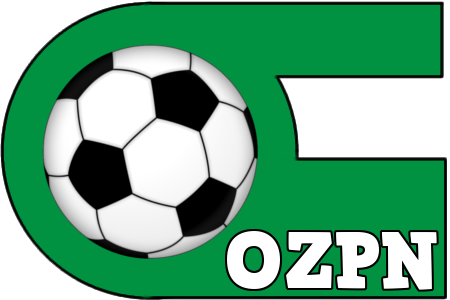 ……………………………………          (pieczęć klubu)Okręgowy Związek Piłki Nożnejw Gorzowie Wlkp.WNIOSEKo przełożenie spotkania……………………………………………………………………………………………………………………….(pełna nazwa klubu wnioskującego)zwraca się z uprzejmą prośbą o przełożenie spotkania rozgrywek………………………………………………………………………………………………………….(liga/klasa rozgrywkowa)pomiędzy ………………………………………………………………………………………………………….. (gospodarze - goście)z dnia ………………………. na dzień …………………………  godz. ………..  .                   (pierwotny termin)                                  (proponowany termin)Uzasadnienie:……………………………………………………………………………………………………………………….……………………………………………………………………………………………………………………….………………………………………………………………………………………………………………………. jeżeli wniosek o przełożenie spotkania jest złożony w terminie krótszym niż 14 dni to koszty ponosi    …………………………………………..  .…………………………………………….. 						…….……………………………………       (pieczątka , podpis gospodarzy)                                                                                                                             (pieczątka , podpis gości)